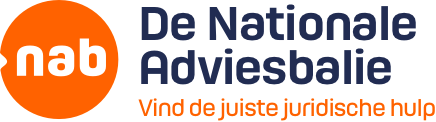 Verzoek terugbetalen waarborgsomHallo,Bedankt voor het downloaden van onze voorbeeldbrief met daarin een verzoek voor het terugbetalen van de waarborgsom. Dit is een voorbeeldbrief van De Nationale Adviesbalie. Je kunt de brief aanpassen naar jouw eigen situatie. Je bent zelf verantwoordelijk voor de inhoud van deze brief. Verstuur de brief aangetekend én per gewone post of e-mail. Het is verstandig om een kopie  van de  brief te maken en deze goed te bewaren. Helpt deze brief niet, dan kun je altijd bij ons terecht voor verder advies en hulp. Wij zijn bereikbaar via info@nab.nl of op telefoonnummer 
088-6002811.Met vriendelijke groet,Het team van De Nationale Adviesbalie________________________________________________________________________

Naam verhuurder 
AdresPostcode en woonplaats Evt. e-mailadres
Plaats, datum

Betreft: verzoek terugbetalen waarborgsom
Geachte/Beste (heer/mevrouw achternaam van de verhuurder),De huurovereenkomst van de woning die ik heb gehuurd aan de (adres) te (woonplaats) is per (einddatum huur) beëindigd. In de huurovereenkomst is overeengekomen dat u de door mij betaalde waarborgsom, welke is voldaan bij het aangaan van de huurovereenkomst, moet terugbetalen binnen (termijn) na afloop van de huurovereenkomst. Dit bedrag heb ik helaas nog niet van u ontvangen.Hierbij stel ik u in de gelegenheid om alsnog de betaalde borg terug te betalen. Ik verzoek u dit bedrag binnen veertien dagen na dagtekening van deze brief over te maken op mijn bankrekeningnummer (IBAN gegevens) t.n.v. (naam). Om er zeker van te zijn dat u kennis neemt van de inhoud van deze brief, verzend ik de brief zowel aangetekend als per gewone post. 
Met vriendelijke groet,

Handtekening Jouw voor- en achternaamAdres
Postcode en woonplaatsEvt. e-mailadres en/of telefoonnummer 